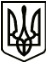 МЕНСЬКА МІСЬКА РАДАВИКОНАВЧИЙ КОМІТЕТПРОЄКТ РІШЕННЯ28 жовтня 2021 року	м. Мена	№ _____Про встановлення тарифівна теплову енергію, її виробництво, транспортування та постачанняВідповідно до ст. 20 Закону України «Про теплопостачання», Порядку формування тарифів на теплову енергію, її виробництво, транспортування та постачання, послуги з постачання теплової енергії і постачання гарячої води, затвердженого постановою Кабінету Міністрів України від 01 червня 2011 року № 869 на підставі розрахунків наданих АКЦІОНЕРНИМ ТОВАРИСТВОМ «ОБЛТЕПЛОКОМУНЕНЕРГО» виконавчий комітет Менської міської радиВИРІШИВ:Встановити АКЦІОНЕРНОМУ ТОВАРИСТВУ "ОБЛТЕПЛОКОМУНЕНЕРГО" тарифи на теплову енергію, її виробництво, транспортування, постачання на рівні:1) для потреб населення:тариф на теплову енергію – 1 833,00 грн/Гкал (без ПДВ) за такими складовими:тариф на виробництво теплової енергії – 1 492,84 грн/Гкал (без ПДВ);тариф на транспортування теплової енергії – 316,85 грн/Гкал (без ПДВ);тариф на постачання теплової енергії – 23,31 грн/Гкал (без ПДВ);2) для потреб бюджетних установ:тариф на теплову енергію – 4 045,80 грн/Гкал (без ПДВ) за такими складовими:тариф на виробництво теплової енергії – 3 541,52 грн/Гкал (без ПДВ);тариф на транспортування теплової енергії – 480,97 грн/Гкал (без ПДВ);тариф на постачання теплової енергії – 23,31 грн/Гкал (без ПДВ);3) для потреб інших споживачів (крім населення):тариф на теплову енергію – 4 141,75 грн/Гкал (без ПДВ) за такими складовими:тариф на виробництво теплової енергії – 3 541,09 грн/Гкал (без ПДВ);тариф на транспортування теплової енергії – 577,35 грн/Гкал (без ПДВ);тариф на постачання теплової енергії – 23,31 грн/Гкал (без ПДВ);У разі зміни протягом строку дії тарифів на теплову енергію, її виробництво, транспортування та постачання, обсягу окремих витрат, пов'язаних із провадженням ліцензованої діяльності, з причин, що не залежать від ліцензіата (суб'єкта господарювання), зокрема збільшення або зменшення податків і зборів (обов'язкових платежів), мінімальної заробітної плати, прожиткового мінімуму, орендної плати та амортизації, підвищення або зниження цін і тарифів на паливно-енергетичні та інші матеріальні ресурси, зміни обсягу фінансових витрат, складової частини планованого прибутку, у тому числі внаслідок зміни курсу валют за наявності в ліцензіата кредитних зобов'язань перед міжнародними фінансовими організаціями, може проводитися коригування тарифів.Встановити АКЦІОНЕРНОМУ ТОВАРИСТВУ "ОБЛТЕПЛОКОМУНЕНЕРГО" структуру тарифів на теплову енергію, її виробництво, транспортування, постачання згідно з додатком № 1 до цього рішення.Це рішення набирає чинності з дня його офіційного оприлюднення.Тарифи, встановлені цим рішенням застосовуються з 15.10. 2021 р. по 30.09.2022 р.6. Контроль за виконанням даного рішення покласти на заступника міського голови з питань діяльності виконавчих органів ради С.М. Гаєвого.Міський голова                                                                   Геннадій ПРИМАКОВ